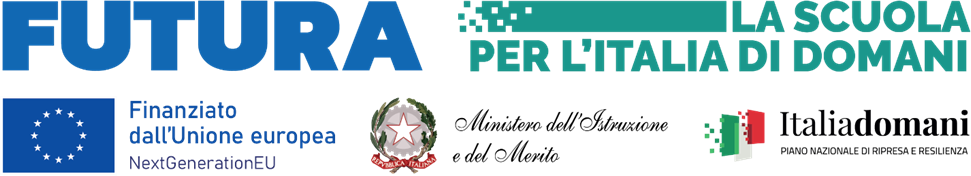 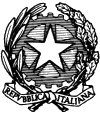 Istituto comprensivo Udine VIScuola polo inclusione regionale-Scuola in ospedale (S.I.O.)VIA XXV APRILE, 1 – 33100 UdineCodice Fiscale: 94134550303 - Codice Meccanografico UDIC85800Qemail: udic85800@istruzione.it pec: udic85800q@pec.istruzione.it  Tel : 0432 1276611Udine, vedi segnaturaAll’Area Riservata del sito web (Personale)  Amministrazione Trasparente Al sito web specifica sezione Agli atti OGGETTO: Piano nazionale di ripresa e resilienza, Missione 4 – Istruzione e ricerca – Componente 1 – Potenziamento dell’offerta dei servizi di istruzione: dagli asili nido alle università – Investimento 3.1 “Nuove competenze e nuovi linguaggi Azioni di potenziamento delle competenze STEM e multilinguistiche (D.M. 65/2023)” finanziato dall’Unione europea – Next Generation EU. AVVISO INTERNO DI SELEZIONE PER IL CONFERIMENTO DI N. 4 INCARICHI INDIVIDUALI componenti il GRUPPO di LAVORO per l’attività tecnica del gruppo di lavoro per l’orientamento e il tutoraggio per le STEM e il multilinguismo nell’ambito del PNRR, Missione 4 – Istruzione e ricerca – Componente 1 – Potenziamento dell’offerta dei servizi di istruzione: dagli asili nido alle università – Investimento 3.1 “Nuove competenze e nuovi linguaggi Azioni di potenziamento delle competenze STEM e multilinguistiche (D.M. 65/2023)” finanziato dall’Unione europea – Next Generation EU - Linea di Intervento A e B Titolo Progetto STEM & STEAM: the new languages ​​for the new millenniumCNP: M4C1I3.1-2023-1143-P-34142CUP: F24D23001270006VISTA la legge n. 241 del 7 agosto 1990, recante «Nuove norme in materia di procedimento amministrativo e di diritto di accesso ai documenti amministrativi»; VISTO il decreto legislativo del 30 marzo 2001, n. 165, avente ad oggetto «Norme generali sull’ordinamento del lavoro alle dipendenze delle amministrazioni pubbliche» e, in particolare, l’art. 7, comma 6; VISTA la legge del 16 gennaio 2003, n. 3, recante «Disposizioni ordinamentali in materia di pubblica amministrazione» e, in particolare, l’art. 11 («Codice unico di progetto degli investimenti pubblici»), commi 1 e 2-bis; VISTO il decreto legislativo del 10 settembre 2003, n. 276, recante «Attuazione delle deleghe in materia di occupazione e mercato del lavoro, di cui alle legge 14 febbraio 2003, n. 30»; VISTO il decreto legislativo del 9 aprile 2008, n. 81, avente ad oggetto «Attuazione dell'articolo 1 della legge 3 agosto 2007, n. 123, in materia di tutela della salute e della sicurezza nei luoghi di lavoro»; VISTO il decreto legislativo del 14 marzo 2013, n. 33, recante «Riordino della disciplina riguardante il diritto di accesso civico e gli obblighi di pubblicità, trasparenza e diffusione di informazioni da parte delle pubbliche amministrazioni»; VISTO il decreto legislativo dell’8 aprile 2013, n. 39, avente ad oggetto «Disposizioni in materia di inconferibilità e incompatibilità di incarichi presso le pubbliche amministrazioni e presso gli enti privati in controllo pubblico, a norma dell'articolo 1, commi 49 e 50, della legge 6 novembre 2012, n. 190»; VISTO il decreto legislativo del 15 giugno 2015, n. 81, concernente «Disciplina organica dei contratti di lavoro e revisione della normativa in tema di mansioni, a norma dell'articolo 1, comma 7, della legge 10 dicembre 2014, n. 183»; VISTO il decreto-legge del 31 maggio 2021, n. 77, convertito, con modificazioni, dalla legge del 29 luglio 2021, n. 108, recante «Governance del Piano nazionale di ripresa e resilienza e prime misure di rafforzamento delle strutture amministrative e di accelerazione e snellimento delle procedure» e, in particolare, l’art, 41, comma 2-ter; VISTO il decreto-legge del 9 giugno 2021, n. 80, convertito, con modificazioni, dalla legge del 6 agosto 2021, n. 113, recante «Misure urgenti per il rafforzamento della capacità amministrativa delle pubbliche amministrazioni funzionale all’attuazione del Piano nazionale di ripresa e resilienza (PNRR) e per l’efficienza della giustizia» e, in particolare, l’art. 1, comma 1; VISTO il decreto-legge del 6 novembre 2021, n. 152, recante «Disposizioni urgenti per l'attuazione del Piano nazionale di ripresa e resilienza (PNRR) e per la prevenzione delle infiltrazioni mafiose»; VISTO il decreto-legge 17 maggio 2022, n. 50, convertito, con modificazioni, dalla legge 15 luglio 2022, n. 91, recante «Misure urgenti in materia di politiche energetiche nazionali, produttività delle imprese e attrazione degli investimenti, nonché in materia di politiche sociali e di crisi ucraina»; VISTO il decreto-legge del 30 aprile 2022, n. 36, convertito, con modificazioni, dalla legge 29 giugno 2022, n. 79, recante «Ulteriori misure urgenti per l'attuazione del Piano nazionale di ripresa e resilienza (PNRR)» e, in particolare, l’art. 47, comma 5; VISTO il decreto-legge 11 novembre 2022, n. 173, recante «Disposizioni urgenti in materia di riordino delle attribuzioni dei Ministeri», convertito, con modificazioni, dalla legge 16 dicembre 2022, n. 204, e, in particolare, l’articolo 6; VISTO il decreto-legge 24 febbraio 2023, n. 13, recante «Disposizioni urgenti per l'attuazione del Piano nazionale di ripresa e resilienza (PNRR) e del Piano nazionale degli investimenti complementari al PNRR (PNC), nonché per l'attuazione delle politiche di coesione e della politica agricola comune»; VISTO il Regolamento (UE) 2016/679, del 14 aprile 2016, relativo alla protezione delle persone fisiche con riguardo al trattamento dei dati personali, nonché alla libera circolazione di tali dati e che abroga la direttiva 95/46/CE (Regolamento generale sulla protezione dei dati); VISTO il Regolamento (UE) 2021/241 del Parlamento europeo e del Consiglio dell’Unione europea, del 12 febbraio 2021, che istituisce il dispositivo per la ripresa e la resilienza e, in particolare, l’art. 6, paragrafo 2; VISTO il Regolamento delegato (UE) 2021/2106 della Commissione del 28 settembre 2021, «che integra il regolamento (UE) 2021/241 del Parlamento europeo e del Consiglio, che istituisce il dispositivo per la ripresa e la resilienza, stabilendo gli indicatori comuni e gli elementi dettagliati del quadro di valutazione della ripresa e della resilienza»; VISTA la Linea di Investimento 3.1 del Piano Nazionale di Ripresa e Resilienza (Missione 4, Componente 1), denominata “Nuove competenze e nuovi linguaggi Azioni di potenziamento delle competenze STEM e multilinguistiche (D.M. 65/2023); VISTA la Strategia per i diritti delle persone con disabilità 2021-2030 della Commissione europea; VISTA la Circolare della Presidenza del Consiglio dei ministri – Dipartimento della funzione pubblica n. 2 dell’11 marzo 2008, avente ad oggetto «Legge 24 dicembre 2007, n. 244, disposizioni in tema di collaborazioni esterne»; VISTA la Delibera CIPE n. 63/2020 e, in particolare, l’art. 1 («Nullità degli atti di finanziamento/autorizzazione degli investimenti pubblici derivante dalla mancata apposizione dei CUP»); VISTO il decreto interministeriale del 28 agosto 2018, n. 129, recante «Istruzioni generali sulla gestione amministrativo-contabile delle istituzioni scolastiche, ai sensi dell’articolo 1, comma 143, della legge 13 luglio 2015, n. 107»; VISTI il Contratto Collettivo Nazionale (CCNL) del Comparto Scuola del 29 novembre 2007 e il Contratto Collettivo Nazionale (CCNL) dell’Area Istruzione e Ricerca 2019-2021 del 18-01-2024; VISTO il decreto del Presidente del Consiglio dei ministri del 15 settembre 2021, che definisce le modalità, le tempistiche e gli strumenti per la rilevazione dei dati di attuazione finanziaria, fisica e procedurale relativa a ciascun progetto finanziato nell’ambito del PNRR, nonché di milestone e target degli investimenti e delle riforme e di tutti gli ulteriori elementi informativi previsti nel Piano necessari per la rendicontazione alla Commissione europea; VISTO il decreto del Ministro dell’economia e delle finanze del 6 agosto 2021, recante «Assegnazione delle risorse finanziarie previste per l'attuazione degli interventi del Piano nazionale di ripresa e resilienza (PNRR) e ripartizione di traguardi e obiettivi per scadenze semestrali di rendicontazione»; VISTO il decreto del Ministro dell’economia e delle finanze dell’11 ottobre 2021, recante «Procedure relative alla gestione finanziaria delle risorse previste nell'ambito del PNRR di cui all'articolo 1, comma 1042, della legge 30 dicembre 2020, n. 178»; VISTO l’allegato alla Circolare MEF del 14 ottobre 2021, n. 21, recante «Piano Nazionale di Ripresa e Resilienza (PNRR) - Trasmissione delle Istruzioni Tecniche per la selezione dei progetti PNRR»; VISTA la Circolare del Ministero dell’economia e delle finanze – Dipartimento della Ragioneria Generale dello Stato – n. 4, del 18 gennaio 2022, recante «Piano Nazionale di Ripresa e Resilienza (PNRR) – articolo 1, comma 1 del decreto- legge n. 80 del 2021 - Indicazioni attuative»; VISTO il decreto del Ministro dell’istruzione 12 aprile 2023, n. 65, con il quale sono state ripartite le risorse tra le Istituzioni scolastiche in attuazione della linea di investimento 3.1 "Nuove competenze e nuovi linguaggi" nell'ambito della Missione 4 - Istruzione e Ricerca - Componente 1 - "Potenziamento dell'offerta dei servizi all'istruzione: dagli asili nido all'Università" del Piano nazionale di ripresa e resilienza finanziato dall'Unione europea - Next Generation EU. VISTO in particolare, l’Allegato al predetto decreto n. 65 del 2023, che prevede il finanziamento destinato a questa Istituzione scolastica per l’importo di € 112.146,26VISTE le Istruzioni operative prot. n. 0132935, del 15 novembre 2023, adottate dal Ministero dell’Istruzione e del Merito e recanti «PIANO NAZIONALE DI RIPRESA E RESILIENZA MISSIONE 4: ISTRUZIONE E RICERCA Componente 1 – Potenziamento dell’offerta dei servizi di istruzione: dagli asili nido alle Università Investimento 3.1: Nuove competenze e nuovi linguaggi Azioni di potenziamento delle competenze STEM e multilinguistiche (D.M. 65/2023) »; VISTO il Piano Triennale dell’Offerta Formativa adottato dall’Istituto per il triennio 2022/2025; VISTI il progetto e l’Accordo di concessione sottoscritti digitalmente dal Dirigente scolastico e dal Coordinatore dell’Unità di Missione del PNRR, prot. n. 1818 del 06 gennaio 2024; VISTO il Programma annuale 2024 approvato dal Consiglio di Istituto in data 15/01/2024; VISTO il decreto del Dirigente Scolastico di assunzione in bilancio dell’importo del progetto prot. n. 0000254 del 12 gennaio 2024; CONSIDERATA la necessità di adottare un sistema di contabilità separata (o una codificazione contabile adeguata) e informatizzata per tutte le transazioni relative al progetto per assicurare la tracciabilità dell’utilizzo delle risorse del PNRR; CONSIDERATA la necessità, nell’ambito del Progetto POTENZIAMENTO COMPETENZE STEM E MULTILINGUISTICHE, CUP H14D23001840006, di avvalersi di un gruppo di lavoro per l’attuazione del progetto; TENUTO CONTO di dover avviare una procedura selettiva volta al conferimento di 4 incarichi per le attività previste per il gruppo di lavoro nell’ambito “Nuove competenze e nuovi linguaggi Azioni di potenziamento delle competenze STEM e multilinguistiche (D.M. 65/2023)” – Intervento A e B; CONSIDERATO che i soggetti che verranno individuati saranno incaricati dello svolgimento delle attività oggetto del presente Avviso che risultano essere strettamente connesse ed essenziali alla realizzazione del progetto finanziato e funzionalmente vincolate all’effettivo raggiungimento di target e milestone e degli obiettivi finanziari stabiliti nel PNRR; RITENUTO che per la presente procedura selettiva è individuato, quale responsabile del procedimento prof. Leonardo Primus, in qualità di Dirigente scolastico che risulta pienamente idonea a ricoprire tale incarico e che soddisfa i requisiti richiesti dalla legge n. 241/1990; VISTO l’art. 6 bis della citata legge n. 241/1990, relativo all’obbligo di astensione dall’incarico del responsabile del procedimento in caso di conflitto di interessi, e all’obbligo di segnalazione da parte dello stesso di ogni situazione di conflitto (anche potenziale); CONSIDERATO che il Responsabile del procedimento prof. Leonardo Primus  ha sottoscritto la dichiarazione di inesistenza di cause di conflitto di interessi ed obblighi di astensione; VISTO l’art. 35, comma 3, lett. a), del citato decreto legislativo n. 165/2001; VISTO altresì, l’art. 19, commi 1 e 2, del citato decreto legislativo n. 33/2013; VISTO quanto previsto nelle Istruzioni Operative “All’interno di ciascuna istituzione beneficiaria è costituito un gruppo di lavoro per l’orientamento e il tutoraggio per le STEM, …. e un gruppo di lavoro per il multilinguismo” CONSIDERATA la necessità di reperire figure per la costituzione di un unico gruppo di lavoro:  per l’orientamento e il tutoraggio per le STEM, che possa effettuare la rilevazione dei fabbisogni dei destinatari, programmare e accompagnare le azioni formative e documentare la loro attività anche attraverso la piattaforma dedicata, … anche attraverso l’organizzazione di azioni rientranti nelle Linee guida per le STEM e nelle Linee guida per l’orientamento; per il multilinguismo, che possa effettuare la rilevazione dei fabbisogni dei destinatari, programmare e accompagnare le azioni formative e documentare la loro attività anche attraverso la piattaforma dedicata, programmare e gestire le attività di formazione multilinguistica. CONSIDERATO che nel progetto preliminare per l’attività tecnica del gruppo di lavoro per l’orientamento e il tutoraggio per le STEM e il multilinguismo è stato previsto un importo di 5.903,81 € e per l’attività tecnica del gruppo di lavoro per il multilinguismo è stato previsto un importo di 839,25 €; VISTA la necessità di reperire delle figure per l’attuazione dei compiti del gruppo di lavoro STEM e Multilinguismo; VISTA la determina di avvio della procedura di selezione per componenti del gruppo di lavoro prot. 0003537 del 27.03.2024; EMANA il presente avviso interno, rivolto al personale in servizio presso questa Istituzione scolastica, per l’individuazione di 4 figure per le attività previste per il gruppo di lavoro nell’ambito “Nuove competenze e nuovi linguaggi Azioni di potenziamento delle competenze STEM e multilinguistiche (D.M. 65/2023)” – Intervento A e B Articolo 1 – Oggetto dell’incarico Il presente Avviso di selezione di personale interno (a seguire, anche «Avviso») è diretto al conferimento di incarichi individuali per l’attività formazione nei percorsi nell’ambito del PNRR, Missione 4 – Istruzione e ricerca – Componente 1 – Potenziamento dell’offerta dei servizi di istruzione: dagli asili nido alle università – Investimento 3.1 “Nuove competenze e nuovi linguaggi Azioni di potenziamento delle competenze STEM e multilinguistiche (D.M. 65/2023)” finanziato dall’Unione europea – Next Generation EU; Costituzione del gruppo di lavoro fino al 15/05/2025 salvo ulteriori proroghe:   per l’orientamento e il tutoraggio per le STEM, che possa effettuare la rilevazione dei fabbisogni dei destinatari, programmare e accompagnare le azioni formative e documentare la loro attività anche attraverso  la piattaforma dedicata, in collaborazione con il Dirigente Scolastico, anche attraverso l’organizzazione di azioni rientranti nelle Linee guida per le STEM e nelle Linee guida per l’orientamento;  per il multilinguismo, che possa effettuare la rilevazione dei fabbisogni dei destinatari, programmare e accompagnare le azioni formative e documentare la loro attività anche attraverso la piattaforma dedicata, programmare e gestire le attività di formazione multi linguistica, in collaborazione con il Dirigente Scolastico. Articolo 2 – Requisiti ammissione 1. Possono partecipare alla selezione i candidati che, alla data di scadenza del bando: abbiano la cittadinanza italiana o di uno degli Stati membri dell’Unione europea; abbiano il godimento dei diritti civili e politici;  non siano stati esclusi dall’elettorato politico attivo;  possiedano l’idoneità fisica allo svolgimento delle funzioni cui la presente procedura di selezione si riferisce;  non abbiano riportato condanne penali e non siano destinatari di provvedimenti che riguardano l’applicazione di misure di prevenzione, di decisioni civili e di provvedimenti amministrativi iscritti nel casellario giudiziale;  non siano stati destituiti o dispensati dall’impiego presso una Pubblica Amministrazione;  non siano stati dichiarati decaduti o licenziati da un impiego statale;  non si trovino in situazione di incompatibilità, ovvero, nel caso in cui sussistano cause di incompatibilità, si impegnano a comunicarle espressamente e tempestivamente, al fine di consentire l’adeguata valutazione delle medesime;  non si trovino in situazioni di conflitto di interessi, neanche potenziale, che possano interferire con l’esercizio dell’incarico;  docente a tempo indeterminato in servizio presso l’IC Udine VI. Tutti i requisiti per l’ammissione devono essere posseduti e comprovati alla data di scadenza del termine utile per la presentazione delle domande. L’accertamento della mancanza di uno solo dei requisiti prescritti per l’ammissione, sarà motivo di esclusione dalla selezione. I Partecipanti alla selezione attestano il possesso dei sopraelencati requisiti di partecipazione mediante dichiarazione sostitutiva, ai sensi del D.P.R. 445/2000, contenuta nella domanda di partecipazione, che dovrà essere debitamente sottoscritta. L’Istituzione scolastica si riserva di effettuare le verifiche circa il possesso dei requisiti di cui al presente articolo. Articolo 3 – Criteri e modalità di selezione L’individuazione dei componenti del gruppo di lavoro avverrà in base ai criteri di selezione, sotto riportati. Ultimata la valutazione delle richieste, verrà redatta una graduatoria di merito pubblicata nell’area riservata del sito dell’Istituto. In caso di rinuncia alla nomina, da comunicare immediatamente alla scuola per iscritto, si procederà allo scorrimento della graduatoria.  L'Istituzione scolastica si riserva di procedere all'affidamento dell'incarico anche in presenza di una sola candidatura, in possesso dei requisiti richiestiCriteri di Valutazione Articolo 4 – Durata dell’incarico L’attività oggetto dell’incarico avrà la durata fino al 3 salvo eventuali proroghe. L'eventuale differimento del termine di conclusione dell'incarico originario è consentito, in via eccezionale, al solo fine di completare il progetto e per ritardi non imputabili al collaboratore, ferma restando la misura del compenso pattuito in sede di affidamento dell'incarico, nonché il rispetto delle tempistiche previste dalla normativa nazionale e comunitaria di riferimento. Articolo 5 – Corrispettivo e modalità di remunerazione 1. Il corrispettivo lordo è stabilito in un importo orario: - pari a € 34,00 (euro trentaquattro/00), importo inteso al lordo di ogni altro onere; Per l’attività di tecnica del Gruppo di lavoro è previsto un compenso complessivo pari a € 6.743,06, di cui € 5.903,81 € per le STEM ed 839,25 € per il multilinguismo. 2. Il corrispettivo verrà erogato a seguito di presentazione di apposito time sheet delle attività effettivamente svolte. Il compenso spettante sarà corrisposto a conclusione delle attività del Progetto, dietro effettiva disponibilità da parte dell’Istituto dei fondi comunitari di riferimento del presente incarico, come specificato nello schema di lettera di incarico, oppure di contratto di lavoro autonomo. Articolo 6 – Modalità e termini di presentazione delle candidature Gli interessati dovranno far pervenire la propria candidatura entro le ore 12:00 del 15/04/2024, a mezzo posta all’udic85800q@istruzione.it  o a mano all’ufficio protocollo. Non si terrà conto delle domande pervenute oltre il termine di cui sopra. La domanda di partecipazione, da predisporre sulla base dell’Allegato A, che include altresì la Dichiarazione sostitutiva resa ai sensi degli artt. 46 e 47 del D.P.R. 445/2000, attestante il possesso dei requisiti previsti per la partecipazione alla presente selezione, nonché l’insussistenza di situazioni, anche potenziali, di conflitto di interessi, ai sensi dell’art. 53, comma 14, del d.lgs. n. 165/2001, deve essere corredata da: i. il curriculum vitae del candidato attestante i titoli e le esperienze professionali richiesti ai fini della partecipazione alla presente procedura e/o valutabili e maturati nel settore oggetto del presente Avviso contenente una autodichiarazione di veridicità dei dati e delle informazioni contenute, ai sensi degli artt. 46 e 47 del D.P.R. 445/2000. La domanda di partecipazione dovrà essere altresì corredata dalla fotocopia del documento di identità in corso di validità. L’Istituzione scolastica potrà richiedere integrazioni rispetto alla documentazione presentata dai candidati. L’Istituzione avrà, altresì, la facoltà di procedere a idonei controlli sulla veridicità del contenuto delle dichiarazioni sostitutive. Articolo 7 – Commissione di valutazione La Commissione è composta da n. 3 membri in possesso di specifiche professionalità ed è nominata dal Dirigente scolastico dopo la scadenza del termine per la presentazione delle istanze di partecipazione.  Ad essa compete l’organizzazione dei lavori istruttori, la verifica dei requisiti di ammissibilità, la valutazione dei candidati e la formazione della graduatoria.  Nello svolgimento dei suoi compiti, la Commissione redige apposito verbale contenente i criteri di valutazione e i giudizi attribuiti a ciascun candidato.  Qualora il numero delle istanze pervenute dovesse essere inferiore o pari al numero di posti messi a bando sarà il Dirigente Scolastico a procedere alla loro valutazione in autonomia al fine di non aggravare ulteriormente il procedimento amministrativo.Articolo 8 – Modalità di svolgimento della procedura di selezione 1.  La presente procedura è espletata in conformità ai principi di trasparenza, pubblicità, parità di trattamento, buon andamento, economicità, efficacia e tempestività dell’azione amministrativa. Articolo 9 – Codice di comportamento dei dipendenti pubblici 1. I soggetti individuati secondo le modalità e la procedura sopradescritta, dovranno attenersi agli obblighi di condotta, per quanto compatibili, previsti dal Codice di comportamento dei dipendenti pubblici - Decreto del Presidente della Repubblica 13 giugno 2023, n. 81. Articolo 10 – Trattamento dei dati personali  Con riferimento al trattamento di dati personali, ai sensi dell’art. 13 del Regolamento (UE) 2016/679 del Parlamento europeo e del Consiglio del 27 aprile 2016 e del d.lgs. 30 giugno 2003, n. 196, si forniscono le seguenti informazioni: Titolare del trattamento dei dati Titolare del trattamento dei dati è l’Istituzione scolastica Istituto Comprensivo  Udine VI, via XXV Aprile  in Udine , alla quale ci si potrà rivolgere per esercitare i diritti degli interessati, scrivendo all’indirizzo udic85800q@istruzione.itResponsabile della protezione dei dati Il Responsabile della Protezione dei Dati (RPD) dell’Istituzione scolastica è stato individuato nel Avv. Chiara FrangioneBase giuridica del trattamento Esecuzione di un compito di interesse pubblico o connesso all’esercizio di pubblici poteri di cui è investito il titolare del trattamento, ai sensi dell’art. 6, lett. e), del Regolamento (UE) 2016/679 e dall’art. 2-ter del d.lgs. n. 196/2003. Tipi di dati trattati e finalità del trattamento I dati personali (a titolo esemplificativo, nome, cognome, data di nascita, codice fiscale), forniti dai Partecipanti al presente Avviso, o comunque acquisiti a tal fine, sono raccolti e conservati per le finalità connesse all'Avviso stesso e ai soli fini dell’espletamento di tutte le fasi della procedura per la selezione di incarichi individuali. Obbligo di conferimento dei dati Il conferimento di tali dati è obbligatorio, pena l'impossibilità di dare corso alla domanda di partecipazione. Modalità del trattamento Il trattamento dei dati personali è realizzato, con modalità prevalentemente informatiche e telematiche, mediante operazioni di raccolta, registrazione, organizzazione, conservazione, consultazione, estrazione, utilizzo, comunicazione, diffusione (ove prevista) nonché cancellazione e distruzione dei dati. Destinatari del trattamento Il trattamento dei dati è svolto dai soggetti autorizzati di questo Istituto scolastico, che agisce sulla base di specifiche istruzioni fornite in ordine a finalità e modalità del trattamento medesimo. Conservazione dei Dati I dati saranno conservati per il periodo di tempo necessario per il conseguimento delle finalità per le quali sono raccolti o successivamente trattati conformemente a quanto previsto dagli obblighi di legge. Diritti degli interessati Gli interessati hanno il diritto di ottenere dall’Istituzione scolastica, nei casi previsti, l'accesso ai propri dati personali, la rettifica, la portabilità o la cancellazione degli stessi, la limitazione del trattamento che li riguarda o di opporsi al trattamento (artt. 15 e ss. del Regolamento (UE) 2016/679), presentando istanza all’Istituzione scolastica, Titolare del trattamento, agli indirizzi sopra indicati. Diritto di reclamo Gli interessati che ritengono che il trattamento dei dati personali a loro riferiti avvenga in violazione di quanto previsto dal Regolamento (UE) 2016/679 hanno il diritto di proporre reclamo al Garante per la protezione dei dati personali, come previsto dall’art. 77 del Regolamento stesso, o di adire le vie legali nelle opportune sedi giudiziarie, ai sensi dell'art. 79 del Regolamento medesimo. Trasferimento dei dati personali in Paesi terzi I dati personali non saranno trasferiti verso paesi terzi o organizzazioni internazionali. Processo decisionale automatizzato Il titolare non adotta alcun processo decisionale automatizzato compresa la profilazione di cui all’art. 22, paragrafi 1 e 4 del Regolamento (UE) 2016/679. Articolo 11 – Responsabile del procedimento 1.  Ai sensi della legge 7 agosto 1990, n. 241, il Responsabile del procedimento per la presente procedura di avviso pubblico è il prof. Leonardo Primus, in qualità di Dirigente scolastico, e-mail istituzionale udic85800q@istruzione.it  numero di telefono 0432 1276611 Articolo 12 – Pubblicizzazione della procedura di selezione 1.  Il presente Avviso è pubblicato sul sito web dell’Istituzione scolastica – area riservata al personale , sulla sezione Amministrazione Trasparente del sito istituzionale e nell’area dedicata del sito https://6icudine.edu.it/Articolo 13 – Rinvio all’art. 53 del decreto legislativo 30 marzo 2001, n. 165 1.  	Con riferimento agli incarichi conferiti ai dipendenti pubblici, si applicano le previsioni di cui all’art. 53 del d.lgs. n. 165/2001. Articolo 14 – Norme di rinvio 1.  Per quanto non espressamente previsto dal presente Avviso, si rinvia al d.lgs. n. 165/2001, al codice civile e alle altre norme vigenti. IL DIRIGENTE SCOLASTICO Prof.  Leonardo Primus È allegato al presente format di Avviso pubblico: Schema di Domanda di partecipazione Allegati Tabella di valutazione Curriculum vitae in formato europeo;fotocopia documento di riconoscimento in corso di validità;CRITERI DI VALUTAZIONECRITERI DI VALUTAZIONECRITERI DI VALUTAZIONEVALUTAZIONEPUNTEGGIO MASSIMOTITOLO DI STUDIO (non costituisce titolo di accesso)TITOLO DI STUDIO (non costituisce titolo di accesso)TITOLO DI STUDIO (non costituisce titolo di accesso)Abilitazione all'insegnamentoMax 5Laurea Triennalefino a 89 - 2 puntiMax 10da 90 a 104 - 3 puntida 105 in poi - 4 puntioppureLaurea Magistralefino a 89 - 5 puntiLaurea Vecchio ordinamentoda 90 a 96 - 6 puntida 100 a 104 - 7 puntida 105 a 110 - 8 punti110 e lode - 10 puntiESPERIENZE LAVORATIVEESPERIENZE LAVORATIVEESPERIENZE LAVORATIVEDocente del team digitale o animatore digitale7 punti per ogni annoMax 35Esperienza come tutor - esperto in progetti PON - PNSD - PNRR o altri progetti in ambito scolasticoEsperienza nella gestione di piattaforme di progetto e di rendicontazione per progetti PON - PNSD - PNRR - SCUOLA FUTURA per la scuola7 punti per ogni attivitàMax 35FORMAZIONEFORMAZIONEFORMAZIONEPartecipazione a corsi di formazione attinenti la didattica in ambito scientifico e /o didattico digitale, partecipazione a corsi di formazione sulle nuove tecnologie in ambito scolastico.Punti 4 per ogni corsoMax 20Certificazione ICDLCertificazioni linguistiche in lingua ingleseA1 A2 4 punti B1 B2 8 punti C1 C2  10 punti